Arbeitsauftrag zur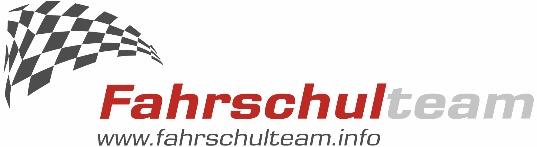 BeleuchtungsanlageBitte beantworte, unter Zuhilfenahme des Lehrbuches bzw. Internet, bis zur nächsten Fahrstunde folgende Fragen:Welche Grundvoraussetzung muss erfüllt sein, dass die Beleuchtung funktionieren kann?Die ______________________ muss eingeschaltet sein.Welche Beleuchtungseinrichtungen sind vorne am Fahrzeug vorgeschrieben__________________________________________________________________________________________________________________________________________________________________________________________________________________________________________________________________________________________________________________________________________________________________Wenn man innerhalb geschlossener Ortschaft bei Dunkelheit auf der Straße parken möchte, muss man das ___________________________ einschalten.Beschreibe bitte, wie man das Parklicht einschaltet.__________________________________________________________________________________________________________________________Wann darf man die Nebelscheinwerfer einschalten?__________________________________________________________________________________________________________________________Welche Farbe hat die Kontrolllampe der Nebelscheinwerfer?_______________________Welche Beleuchtungseinrichtungen sind hinten am Fahrzeug vorgeschrieben______________________________________________________________________________________________________________________________________________________________________________________________________________________________________________________________________________________________________________________________________________________________________________Welche Farbe hat die Kontrolllampe der Nebelschlussleuchte?_______________________Du willst die Nebelschlussleuchte einschalten. Welche Beleuchtung muss vorweg eingeschaltet werden?______________________________________________________________________________Wann darf man die Nebelschlussleuchte einschalten?Bei Sichtweiten unter ________________ m durch ________________________ .Du schaltest das Abblendlicht ein. Welche Beleuchtungseinrichtungen gehen dadurch hinten am Fahrzeug an?Das __________________________________________ unddie __________________________________________ .